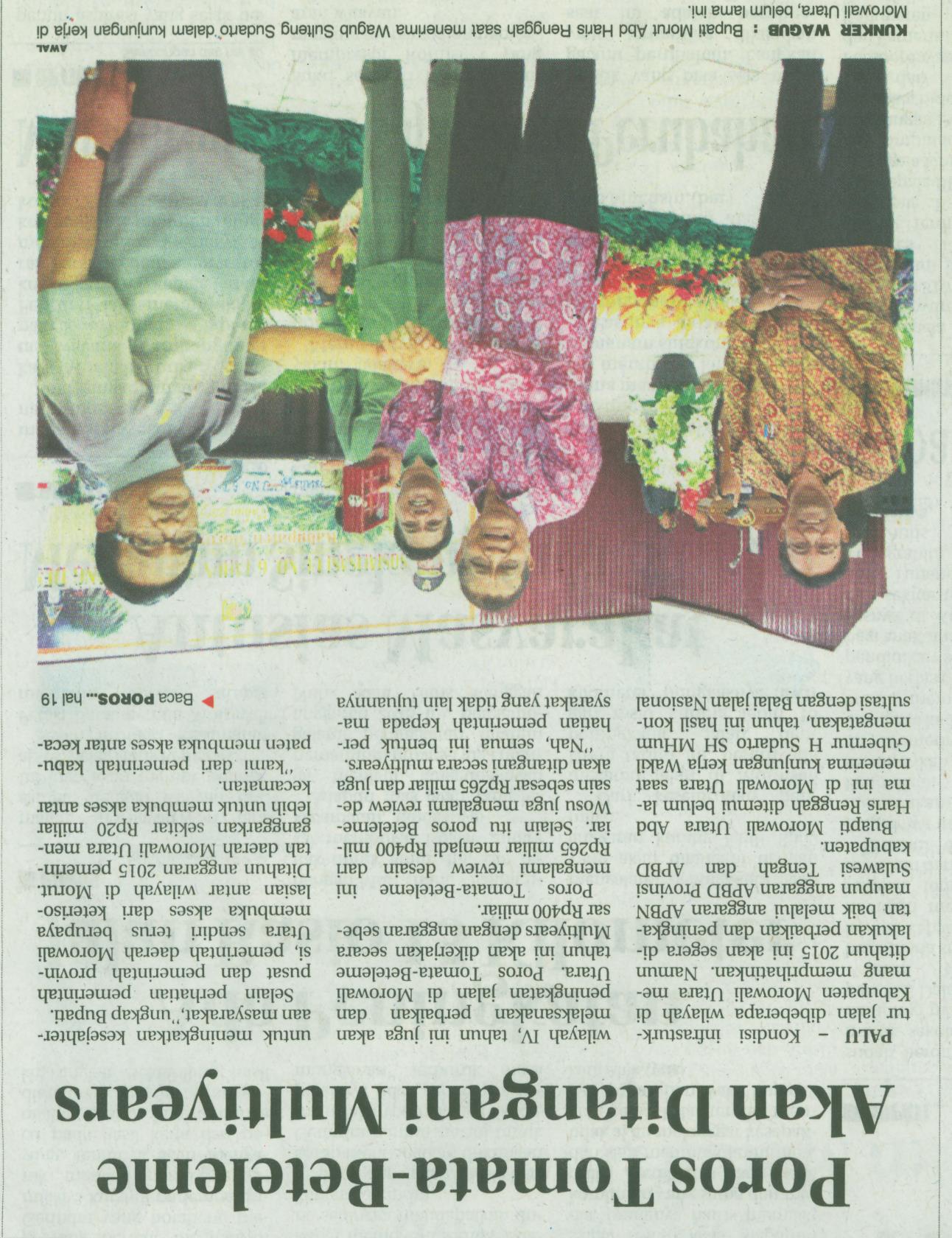 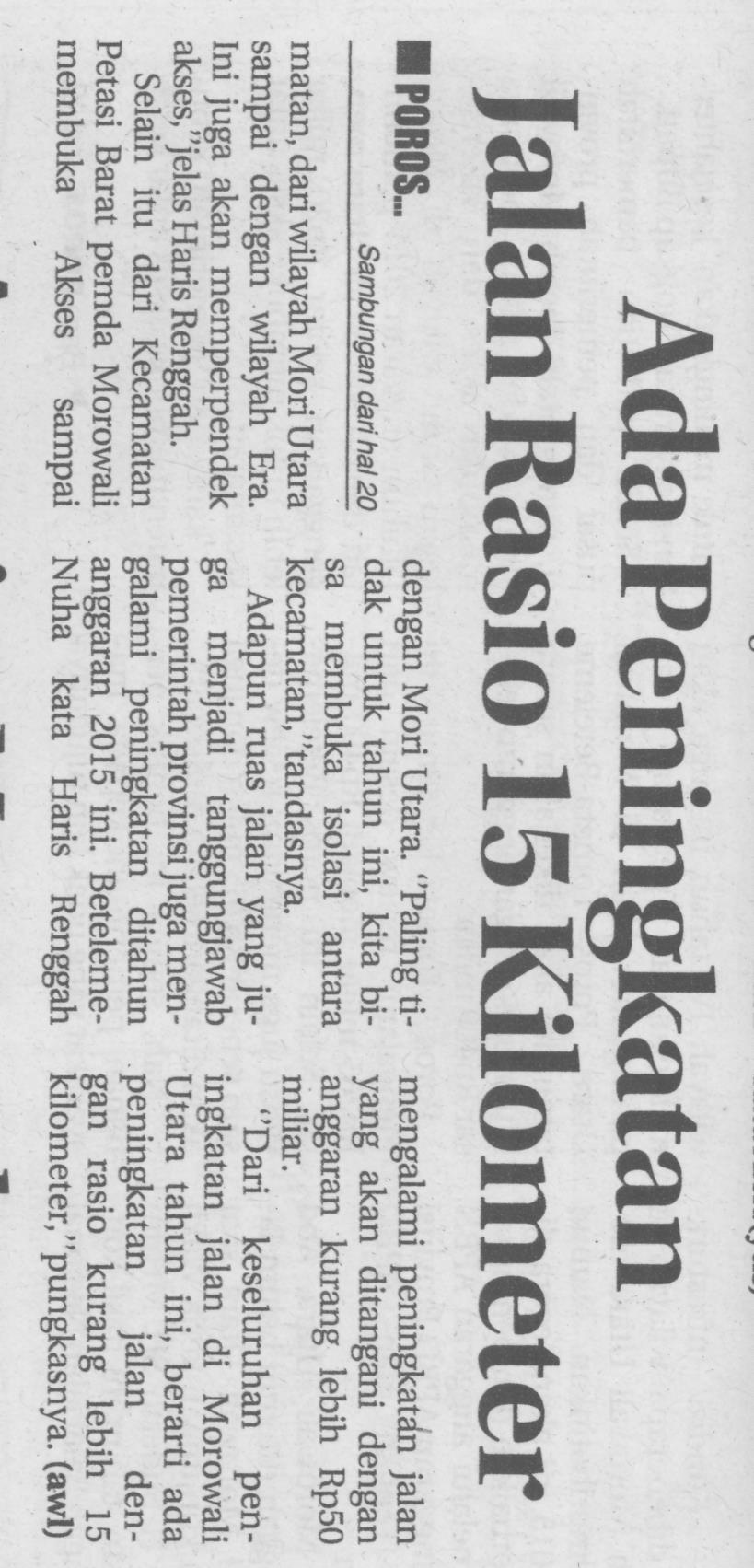 Harian    :RadarKasubaudSulteng 1Hari, tanggal:Jum’at, 13 maret 2015KasubaudSulteng 1Keterangan:Poros Tomata-Beteleme Akan Di tangani MultiyearsKasubaudSulteng 1Entitas:PaluKasubaudSulteng 1